Как добавить недостающие сведения на свой индивидуальный лицевой счет после регистрации гражданина в качестве застрахованного лица в системе ПФР.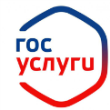                           Единый портал                                   государственных и                                   муниципальных услуг                                     (www.gosuslugi.ru)                                             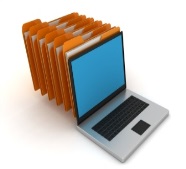 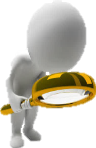 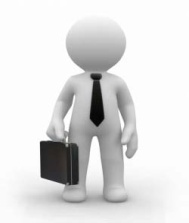 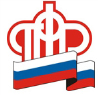 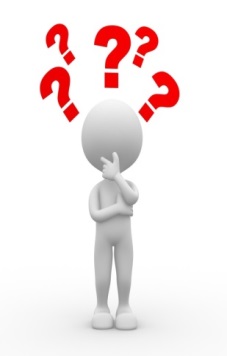 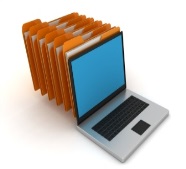 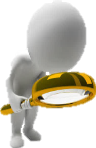 ГРАЖДАНИН                   Личный                                Ознакомление                                                                          На  индивидуальном                                                                  кабинет                                 со сведениями                                                                          лицевом счете                                                                                                                                                                                            гражданина                             индивидуального                                                                    отсутствует период                                                       (www.pfrf.ru)                            лицевого счета (СНИЛС)                                                      работы после                                                                                                                                                 регистрации в ПФР    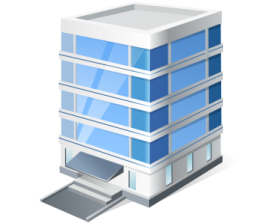 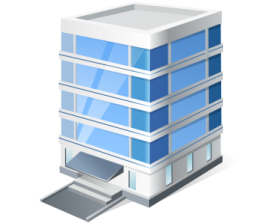 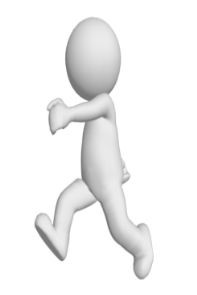 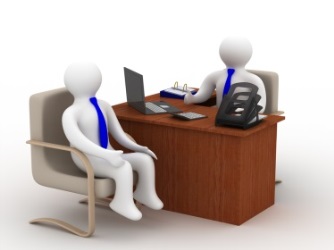                                                                                         РАБОТОДАТЕЛЬ                                        ТЕРРИТОРИАЛЬНЫЙ  ОРГАН ПФР                         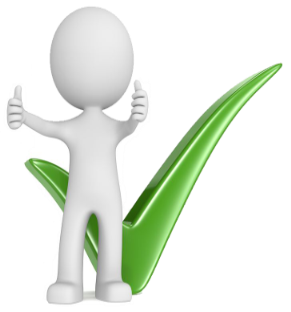 